§2518.  Periodic review of noninspected licensed and registered establishments1.  Review by inspector.  The commissioner may require establishments that are required to be licensed under section 2514 or registered under section 2514‑A but are exempt from inspection under section 2512, subsection 2, paragraph K to be periodically reviewed by inspectors to ensure that the provisions of this chapter and the rules adopted under this chapter are satisfied and that the public health, safety and welfare are protected.  The commissioner shall require establishments that are required to be licensed under section 2514 or registered under section 2514‑A but are exempt from inspection under section 2517‑C or 2517‑E to be reviewed annually by inspectors to ensure that the provisions of this chapter and the rules adopted under this chapter are satisfied and that the public health, safety and welfare are protected.[PL 2019, c. 73, §6 (AMD).]2.  Review of certain slaughter or preparation establishments.  Inspection may not be provided under this chapter at any establishment for the slaughter of livestock or poultry or the preparation of any livestock products or poultry products that are not intended for use as human food, but these products must, prior to their offer for sale or transportation in intrastate commerce, unless naturally inedible by humans, be denatured or otherwise identified, as prescribed by rules of the commissioner, to deter their use for human food.  These licensed or registered establishments are subject to periodic review.[PL 2015, c. 329, Pt. A, §11 (RPR).]3.  Subject to review.  A periodic review under this section must include an examination of:A.  The licensed or registered establishment's sanitation practices;  [PL 2015, c. 329, Pt. A, §11 (RPR).]B.  Sanitation in the areas where meat and poultry products are prepared, stored and displayed;  [PL 2015, c. 329, Pt. A, §11 (RPR).]C.  The adequacy of a refrigeration system used for meat food products and poultry products;  [PL 2015, c. 329, Pt. A, §11 (RPR).]D.  Labeling; and  [PL 2015, c. 329, Pt. A, §11 (RPR).]E.  Meat food products or poultry products for wholesomeness or adulteration.  [PL 2015, c. 329, Pt. A, §11 (RPR).]In addition, the inspector conducting the periodic review may conduct any other examination necessary to ensure compliance with this chapter and the rules adopted pursuant to this chapter.[PL 2015, c. 329, Pt. A, §11 (RPR).]4.  Access.  For purposes of a periodic review of a licensed or registered establishment, inspectors have access during normal business hours to every part of a licensed or registered establishment required to have inspection under this chapter, whether the licensed or registered establishment is operated or not.[PL 2015, c. 329, Pt. A, §11 (RPR).]SECTION HISTORYPL 1999, c. 777, §1 (NEW). PL 2009, c. 354, §4 (AMD). PL 2013, c. 252, §6 (AMD). PL 2013, c. 323, §6 (AMD). PL 2015, c. 329, Pt. A, §11 (RPR). PL 2019, c. 73, §6 (AMD). The State of Maine claims a copyright in its codified statutes. If you intend to republish this material, we require that you include the following disclaimer in your publication:All copyrights and other rights to statutory text are reserved by the State of Maine. The text included in this publication reflects changes made through the First Regular and First Special Session of the 131st Maine Legislature and is current through November 1. 2023
                    . The text is subject to change without notice. It is a version that has not been officially certified by the Secretary of State. Refer to the Maine Revised Statutes Annotated and supplements for certified text.
                The Office of the Revisor of Statutes also requests that you send us one copy of any statutory publication you may produce. Our goal is not to restrict publishing activity, but to keep track of who is publishing what, to identify any needless duplication and to preserve the State's copyright rights.PLEASE NOTE: The Revisor's Office cannot perform research for or provide legal advice or interpretation of Maine law to the public. If you need legal assistance, please contact a qualified attorney.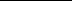 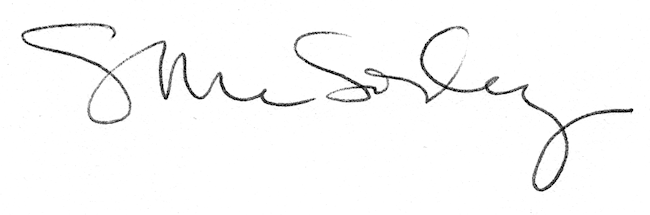 